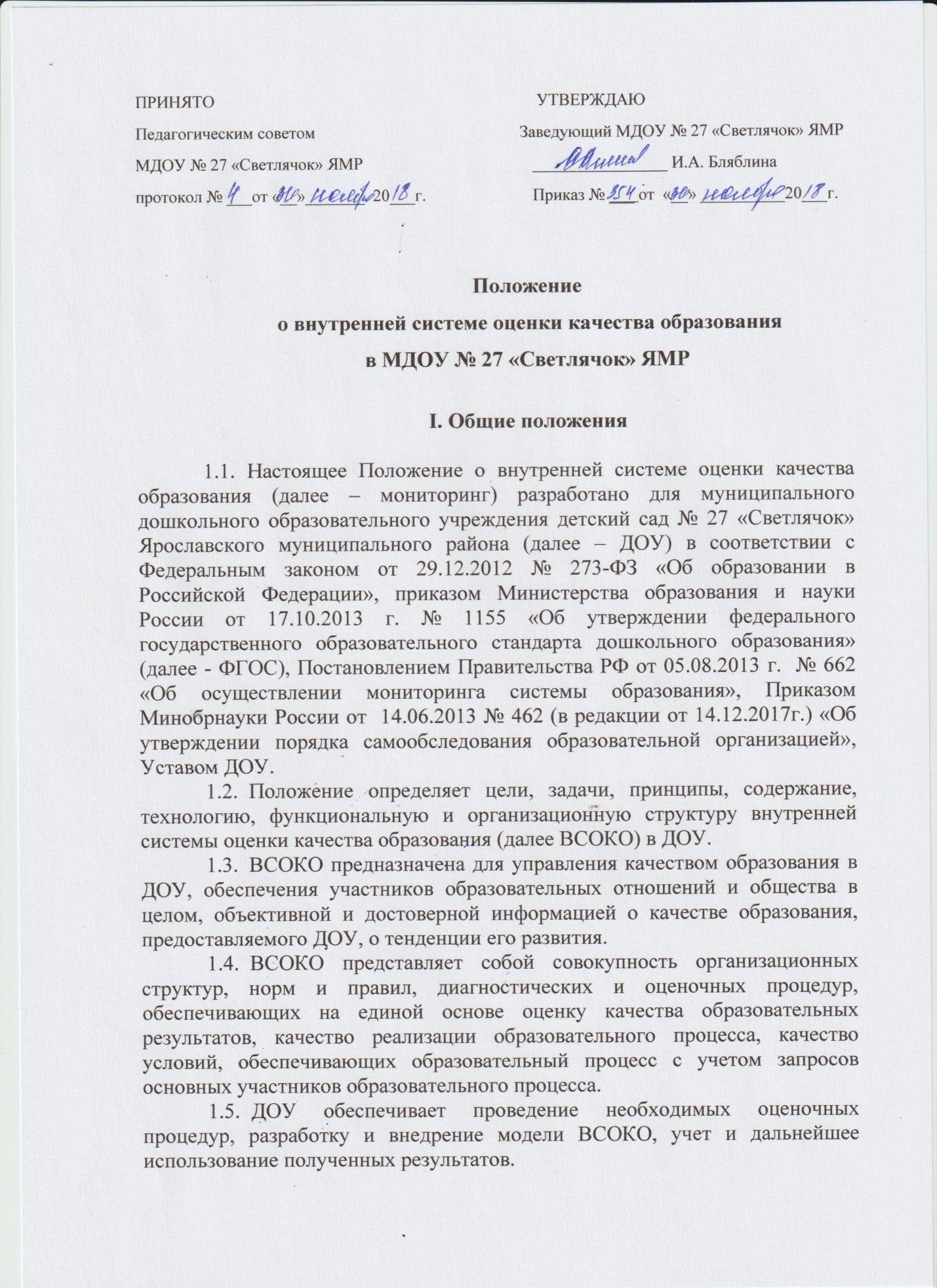 Положение о внутренней системе оценки качества образования в МДОУ № 27 «Светлячок» ЯМРI. Общие положения1.1. Настоящее Положение о внутренней системе оценки качества образования (далее – мониторинг) разработано для муниципального дошкольного образовательного учреждения детский сад № 27 «Светлячок» Ярославского муниципального района (далее – ДОУ) в соответствии с Федеральным законом от 29.12.2012 № 273-ФЗ «Об образовании в Российской Федерации», приказом Министерства образования и науки России от 17.10.2013 г. № 1155 «Об утверждении федерального государственного образовательного стандарта дошкольного образования» (далее - ФГОС), Постановлением Правительства РФ от 05.08.2013 г.  № 662   «Об осуществлении мониторинга системы образования», Приказом Минобрнауки России от  14.06.2013 № 462 (в редакции от 14.12.2017г.) «Об утверждении порядка самообследования образовательной организацией», Уставом ДОУ.Положение определяет цели, задачи, принципы, содержание, технологию, функциональную и организационную структуру внутренней системы оценки качества образования (далее ВСОКО) в ДОУ. ВСОКО предназначена для управления качеством образования в ДОУ, обеспечения участников образовательных отношений и общества в целом, объективной и достоверной информацией о качестве образования, предоставляемого ДОУ, о тенденции его развития.ВСОКО представляет собой совокупность организационных структур, норм и правил, диагностических и оценочных процедур, обеспечивающих на единой основе оценку качества образовательных результатов, качество реализации образовательного процесса, качество условий, обеспечивающих образовательный процесс с учетом запросов основных участников образовательного процесса.ДОУ обеспечивает проведение необходимых оценочных процедур, разработку и внедрение модели ВСОКО, учет и дальнейшее использование полученных результатов.Основными пользователями результатов ВСОКО ДОУ являются: педагоги, воспитанники и их родители, управление образования Администрации ЯМР, педагогический совет ДОУ, экспертные комиссии по  аттестации педагогических работников.В качестве источников данных для оценки качества образования  используются:-  образовательная статистика;-  мониторинговые исследования;-  социологические опросы;-  отчеты работников ДОУ;-   результаты контроля;-  данные табеля посещаемости;- муниципальное задание и др.В настоящем Положении используются следующие термины:Качество образования - комплексная характеристика образования, выражающая степень его соответствия федеральным государственным образовательным стандартам (образовательным стандартам) и потребностям заказчика, в том числе степень достижения обучающимися планируемых результатов освоения основной образовательной программы (далее - ООП) дошкольного образовательного учреждения (далее - ДОУ).Качество условий - выполнение санитарно-гигиенических норм организации образовательного процесса; организация питания в дошкольном учреждении; реализация мер по обеспечению безопасности воспитанников в организации образовательного процесса.Оценка качества образования – определение с помощью диагностических и оценочных процедур степени соответствия ресурсного обеспечения, образовательного процесса, образовательных результатов нормативным требованиям, социальным и личностным ожиданиям; Внутренняя система оценки качества образования – целостная система диагностических и оценочных процедур, реализуемых различными субъектами государственно-общественного управления образовательным учреждением, которым делегированы отдельные полномочия по оценке качества образования, а также совокупность организационных структур и нормативных правовых материалов, обеспечивающих управление качеством образования; Государственный образовательный стандарт дошкольного образования представляет собой совокупность обязательных требований к дошкольному образованию. Государственный образовательный стандарт дошкольного образования является ориентиром для независимой оценки качества дошкольного образования.Критерий - признак, на основании которого производится оценка, классификация оцениваемого объекта.Мониторинг в системе образования - комплексное аналитическое отслеживание процессов, определяющих количественно - качественные изменения качества образования, результатом которого является установление степени соответствия измеряемых образовательных результатов, условий их достижения и обеспечение общепризнанной, зафиксированной в нормативных документах и локальных актах системе государственно-общественных требований к качеству образования, а также личностным ожиданиям участников образовательного процесса.Измерение - метод регистрации состояния качества образования, а также оценка уровня образовательных достижений, которые имеют стандартизированную форму и содержание которых соответствует реализуемым образовательным программам.Экспертиза – всестороннее изучение и анализ состояния образовательного процесса, условий и результатов образовательной деятельности. Срок данного Положения не ограничен. Дополнения, изменения в настоящее Положение вносятся в случаях изменения законодательства в сфере образования в части оценки качества образования путем изменения редакции настоящего Положения.II. Цели, задачи и содержание ВСОКОЦелью ВСОКО является получение объективной информации о степени соответствия  образовательных результатов и условий их достижения требованиям, определяемым ФГОС ДОЗадачами  ВСОКО являются: оценить качество условий реализации образовательной программы (Приложение 1). оценить качество результатов освоения образовательной программы (Приложение 2).  III. Функции ВСОКОЦель функционирования ВСОКО заключается в  выявлении степени соответствия требованиям федерального государственного образовательного стандарта дошкольного образования:образовательных программ дошкольного образования, реализуемых ДОУ;степени осваивания образовательных программ дошкольного образования;условий реализации образовательных программ дошкольного образования.Функционирование осуществляется в следующей логике:изучение запросов заказчиков и потребителей;постановка целей и задач оценки;определение субъектов и объектов оценки;выбор процедур;определение критериев и показателей;проведение оценки;интерпретация полученных результатов для принятия управленческих решений, направленных на повышение качества образования.В рамках ВСОКО осуществляется внутренняя оценка качества образования, выполняемая самостоятельно ДОУ с помощью процедур самообследования и мониторинга.Внутренняя оценка образовательных достижений воспитанников осуществляется педагогическими работниками и (или) родителями (законными представителями) воспитанников.IV. Права и компетенции участников ВСОКООрганизационная структура, занимающаяся внутренней оценкой качества дошкольного образования в ДОУ, экспертизой качества образования и интерпретацией полученных результатов, включает в себя: администрацию ДОУ, педагогический совет, методическую службу, педагогов, временные структуры, совет родителей (законных представителей) воспитанников. Права и компетенции администрации  ДОУ:формирует блок локальных актов, регулирующих функционирование ВСОКО в ДОУ и приложений к ним, утверждает приказом заведующего и контролирует их исполнение; разрабатывает мероприятия и готовит предложения, направленные на совершенствование системы оценки качества образования ДОУ, участвует в этих мероприятиях; обеспечивает на основе основной образовательной программы ДОУ проведение диагностических процедур, мониторинговых, социологических и статистических исследований по вопросам качества образования в ДОУ; организует систему мониторинга качества образования в ДОУ, осуществляет сбор, обработку, хранение и представление информации о состоянии и динамике развития; анализирует результаты оценки качества образования на уровне учреждения; организует изучение информационных запросов основных пользователей системы оценки качества образования (учредителя, родителей, общественности);обеспечивает условия для подготовки педагогов и общественных экспертов по осуществлению контрольно-оценочных процедур; обеспечивает предоставление информации о качестве образования на муниципальный и региональный уровни системы оценки качества образования; формирует информационно – аналитические материалы по результатам оценки качества образования (анализ работы ДОУ за учебный год, материалы самоанализа для размещения на сайте учреждения);принимает управленческие решения по развитию качества образования на основе анализа результатов, полученных в процессе реализации ВСОКО. Компетенции   методической службы: разрабатывает (осуществляет обоснованный выбор) методики оценки качества образования;разрабатывает (осуществляет обоснованный выбор) систему показателей и критериев, характеризующих состояние и динамику развития качества образования в ДОУ;участвует в разработке критериев оценки результативности профессиональной деятельности педагогов ДОУ;содействует проведению подготовки педагогов ДОУ и общественных экспертов по осуществлению контрольно-оценочных процедур; организует педагогическую диагностику освоения детьми содержания ООП ДОУ; разрабатывает (осуществляет обоснованный выбор) методические рекомендации для педагогов и родителей (законных представителей) воспитанников	на	основе результатов	оценки индивидуальных достижений воспитанников.готовит предложения для администрации по выработке управленческих решений по результатам оценки качества образования на уровне ДОУ. Компетенции педагогических работников:участвуют в разработке (обоснованном выборе) методик оценки качества образования;участвуют в разработке (обоснованном выборе) системы показателей и критериев, характеризующих состояние и динамику развития качества образования в ДОУ;участвуют в разработке (обоснованном выборе) методических рекомендаций для родителей (законных представителей) воспитанников	на	основе результатов	оценки индивидуальных достижений воспитанников;выполняют оценку образовательных достижений на рубежных этапах обучения и развития воспитанников с определением их индивидуального прогресса.Компетенции Педагогического совета ДОУ: содействует организации работы по повышению квалификации педагогических работников, развитию их творческих инициатив; принимает участие в обсуждении системы показателей, характеризующих состояние и динамику развития системы образования в ДОУ; заслушивает информацию и отчеты педагогических работников, доклады представителей организаций и учреждений, взаимодействующих с ДОУ по вопросам образования детей дошкольного возраста, в том числе сообщения о проверке соблюдения санитарно-гигиенического режима в ДОУ, об охране труда, здоровья и жизни воспитанников и другие вопросы образовательной деятельности ДОУ. Компетенции Совета родителей (законных представителей) воспитанников (Управленческий или Попечительский советы) в системе государственно - общественного управления: принимает участие в оценке качества образования в части удовлетворенности/неудовлетворенности получаемым (полученным) дошкольным образованием.V. Результаты ВСОКОДанные, полученные в ходе оценочных процедур, используются для выработки оперативных решений и являются основой управления качеством образования в ДОУ.Потребителями результатов деятельности ВСОКО являются субъекты, заинтересованные в использовании ВСОКО, как источника объективной и достоверной информации о качестве образовательных услуг, предоставляемых в ДОУ.	Придание гласности и открытости результатам оценки качества образования осуществляется путем предоставления информации: основным потребителям результатов системы оценки качества образования;средствам массовой информации через публичный доклад заведующего ДОУ; размещение   аналитических  материалов, результатов   оценки  качества образования, отчетов самообследования и других открытых данных  на официальном сайте ДОУ.Приложение 1Оценка качества условий реализации образовательной программыСодержание процедуры оценки качества условий реализации ООП ДО образовательного учреждения  включает в себя:требования к кадровым условиямукомплектованность педагогическими кадрами;образовательный ценз педагогических работников;уровень квалификации педагогических кадров;участие педагогов в конкурсах профессионального мастерства.требования материально-техническим условиям оснащенность помещений для работы медицинского персонала; обеспечение условий антитеррористической и пожарной безопасности.требования к финансовым условиям-  финансовое обеспечение в части реализации выполнения ООП ДОО в соответствии с ФГОС ДОО;- сохранение уровня  средней заработной платы педагогических работников- привлечение благотворительных средств.требования к развивающей предметно-пространственной средегендерность;насыщенность среды (соответствие возрасту и содержанию образовательной программы);трансформируемость пространства (возможность изменения РППС в зависимости от образовательной ситуации);полифункциональность материалов (разнообразие среды, предметы- заместители);вариативность среды (разнообразие среды пространства в группе);доступность (свободный доступ к материалами и игрушками).Приложение 2Оценка качества результатов освоения образовательной программыСодержание процедуры оценки качества результата освоения ООП ДО включает в себя:требования к психолого-педагогическим условиямпсихолого- педагогическое сопровождение; психолого- медико- педагогический консилиум (ПМПк).требования к предоставлению образовательных услуг с учетом личностных интересов и потребностей детейдоля детей охваченных дополнительным образованиемдоля детей являющихся победителями и призерами  конкурсов - наличие адаптированных образовательных программам или индивидуальных образовательных маршрутов3) требования к состоянию здоровья воспитанников ДООпроцент заболеваемости индекс здоровья;отсутствие травматизма;выполнение ННП.требования к уровню адаптации выпускников в 1 классе- легкая степень адаптацииПРИНЯТО Педагогическим советом МДОУ № 27 «Светлячок» ЯМРпротокол № ___от «__»_______  20___г.          УТВЕРЖДАЮ      Заведующий МДОУ № 27 «Светлячок» ЯМР        ________________ И.А. Бляблина        Приказ № ___ от  «__» __________20___г. 